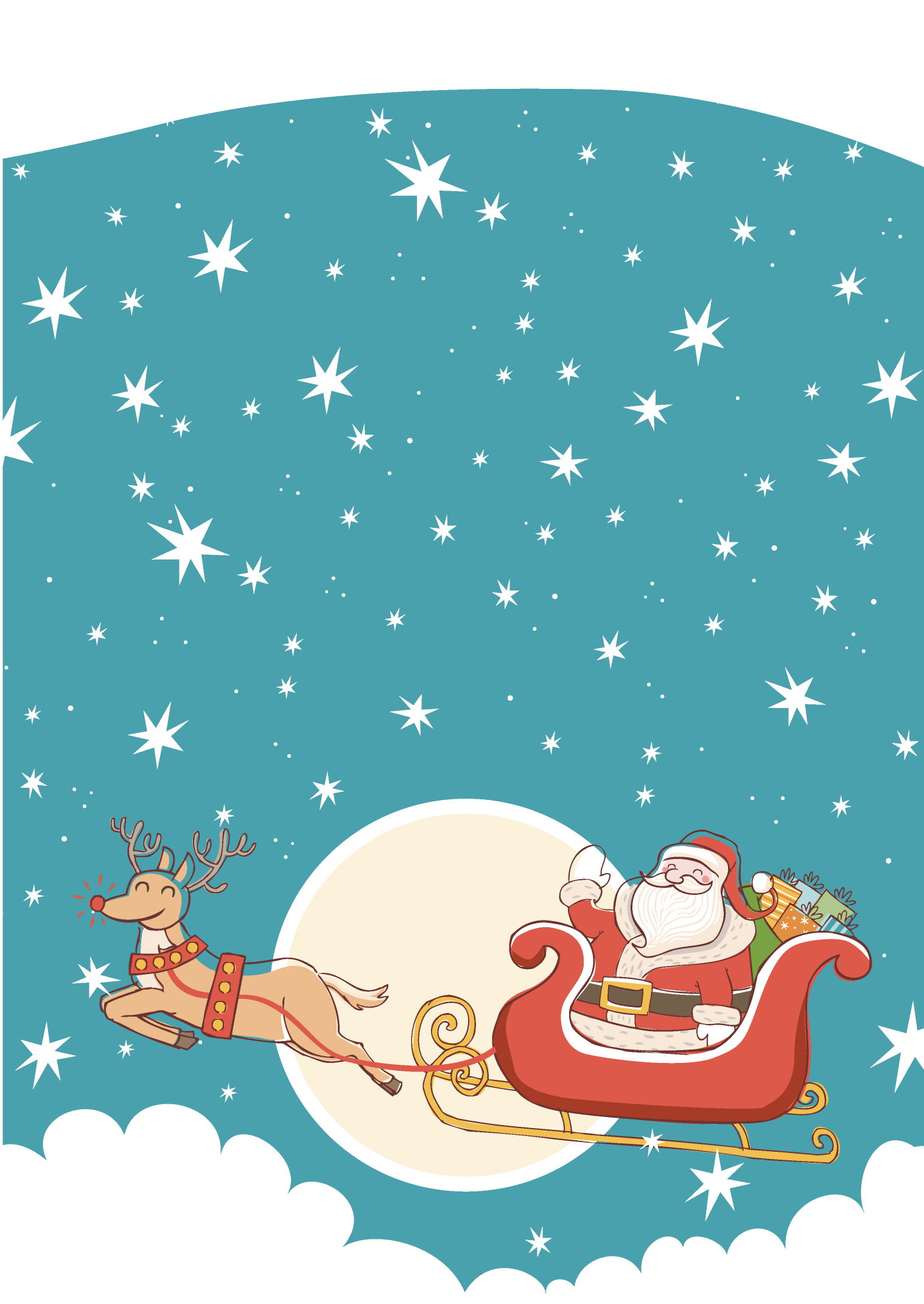 Новий рік і Різдво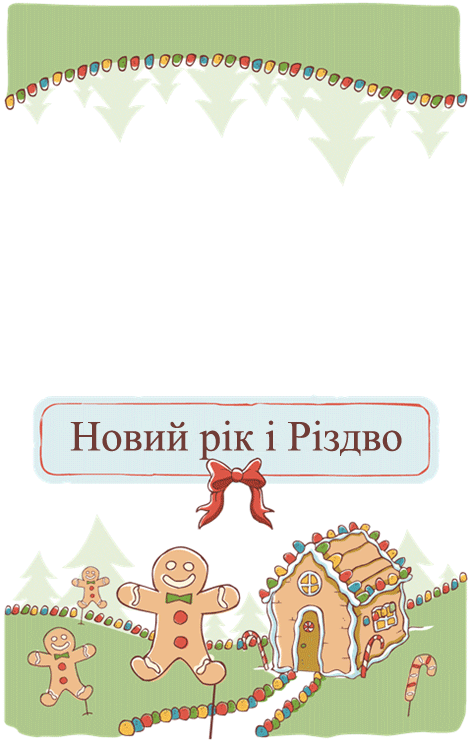 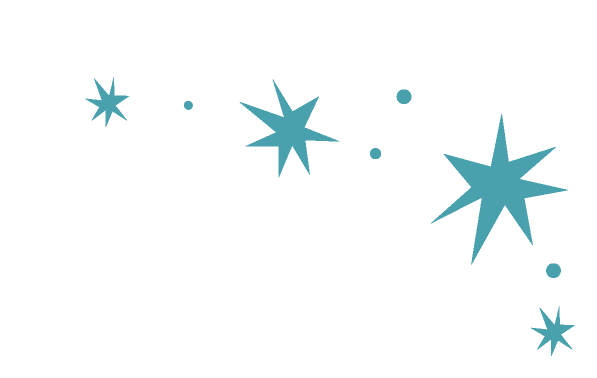 [Гарного настрою та щасливих свят!][Гарного настрою та щасливих свят!]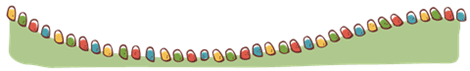 